Circular No. 2020/07						              Date: 23.01.2020TO ALL OUR MEMBERS:AIBOC’S CLARION CALL TO THE MEMBERSWe reproduce hereunder the text of AIBOC Circular No 2020/08 dated 23.01.2020 on the captioned subject for the information of members.Sincerly Yours,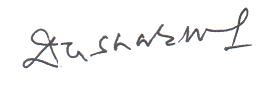 (Deepak K Sharma)General SecretaryQUOTEAIBOC’S CLARION CALL TO THE MEMBERSYou are already aware of the agitation programmes declared by UFBU including strike actions on 12 points demand related to wage negotiation and other issues that are very close to our heart. AIBOC has taken a firm and principled stand that IBA’s unilateral approach will be dissented in a befitting manner.  We, therefore, urge upon entire membership to implement all the programmes chalked out by UFBU in their entirety.This is a strike to establish the dignity and self-esteem of banking fraternity. This strike is for the youth, who would carry forward the legacy of the movement in the days to come. This strike is for our seniors, who need us to fight their battles. This strike is for the unorganized labourers in the industry, for protecting their constitutional rights.As we march on to the historical strike, we would like to remind everyone that:Probationary officers/ Trainee officers are very much a part of the officers’ community and all officers irrespective of any scale, who are members of any organisation can definitely participate in this historical strike without any fear. Right to form an association is a fundamental right in the Indian Constitution. Bank officers to whichever level they belong can unionise and it follows that they are entitled to participate in legitimate expressions of solidarity actions called by their unions. Denying these rights is tantamount to turning the clock back, discriminatory and against the ILO Conventions.Participating in strike during the last 10 months before retirement will not affect the pension or        any other retiring benefit  has been clarified by IBA beyond every doubt. During this agitation period, no officer shall work on Sundays / 2nd & 4th Saturdays / holidays          including performing ATM cash replenishment job.Officers should invariably leave office by 6.00 p.m. and will not perform any clerical job.No official shall attend any official meeting/ function/video conference beyond 6 p.m.Functioning of clearing grids / centralized cheque processing cells / centralized forex processing cells should be stalled on the strike daysFunctioning of treasury should also be stalled on the strike days.No member will hand over the Branch / Premises/Cash Keys to any non-striker employee/officer.Our agitation programs have evoked tremendous response across the country. The entire fraternity is geared up to make the agitation programs and the strike a phenomenal success. Senior officers in SMGS IV cadre onwards have also come out in the open to declare boldly that they would be joining the strike.  But, there could be some Banks, who might threaten them to join work and declare them as non-strikers. Such dastardly attempts have been going on for ages and it is nothing but exploitation of human frailty for pleasing the powers that be. If required, legal action will be initiated to counter the threat of scuttling the basic constitutional rights. The ‘Arrogance of Power’ can only be countered by the ‘Strength of Unity’. It is our conscious efforts to be ONE that can defeat the saboteurs and subversive forces. In the same breath, we would like to remind our senior officers and executives. Today the facilities, perks, environment, promotions, career and the comfort the seniors / executives are enjoying was achieved only on account of the sacrifices, relentless efforts of the Associations and the struggle and the support of innumerable junior officer members to achieve them. They have stood like a rock and have helped them in reaching today’s position. We urge upon them to remember the formative years. It is only the Association that can fight for defending our legitimate rights that have been earned after a protracted struggle. Comrades, the struggle demands zeal, spirit, resilience, which should be amply in display in all our programs to achieve our cherished goals. LET US ENSURE SUCCESS OF STRIKE FOR THE WELFARE OF THE ENTIRE OFFICERS’ FRATERNITY, OUR INDUSTRY AS WELL AS THE COMMON MAN.AIBOC ZINDABAD!OUR UNITY ZINDABAD!With revolutionary greetings,Comradely yours,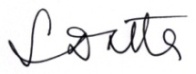 (Soumya Datta)General SecretaryUNQUOTE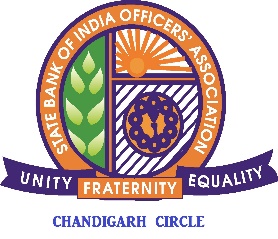 STATE BANK OF INDIA OFFICERS’ ASSOCIATIONCHANDIGARH CIRCLEC/O State Bank of India, Local Head Office, Sector 17, ChandigarhContact Nos. : 0172-4567134-133-135, Fax:2670812 Email: sbioa.chd@sbi.co.inwww.sbioacha.org